Hayton and Burnby Parish Councilwww.haytonandburnbypc.co.ukTel: 01759 301386  Email; clerk@jigreen.plus.comClerk: Joanna Green, 29 Barmby Road, Pocklington, York, YO42 2DLDear CouncillorA meeting of Hayton and Burnby Parish Council will be held on Thursday 6th October 2016 in Hayton Village Hall, at 7.30pm.  You are summoned to attend, if you are unable to attend, would you please contact me in order that I can record your apologies.Members of the public are welcome to attend the meeting and may address the council during the Public Participation period. An agenda for the meeting is shown below.Joanna Green, clerk to the council.  30/09/2016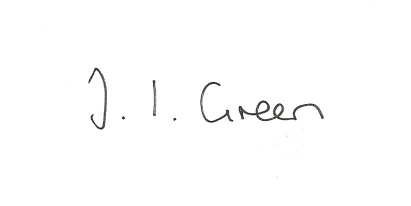 WelcomePublic Session108/16  Apologies.109/16  To approve the minutes of the Parish Council meeting held on 1st September 2016 and the Flood Committee meeting held on 29th September 2016 110/16 Declaration of Interest.  The Parish Councils Code of Conduct. To record any declarations of interest by any member in respect of items on this agenda. 111/16 Neighbourhood Planning Owen Robinson of ERYC will address the council and answer questions.112/16 To receive clerk's report on matters being progressed from previous meetingsDefibrillatorChildren Playing signs for BurnbyQuarry meetingBeck and drainage113/16 PlanningTo resolve whether or not to support the application below:Proposal: 16/03088/VAR Removal of Condition 2 (Agricultural Occupancy) of planning permissionQ3344A (Erection of a dwelling)Location: Beckside Londesborough Road Burnby East Riding Of Yorkshire YO42 1RSApplicant: Mr M Kirby   Application type: Variation of Condition(s)To receive notice of approval of:16/02301/PLFProposal: Erection of single storey extensionLocation: Hawthorne House Town Street Hayton East Riding Of Yorkshire YO42 1RRApplicant: Mrs L Hogarth    Application type: Full Planning Permission16/01926/CLEProposal: Certificate of Lawfulness for occupation of dwelling in breach of condition 2 ofplanning permission Q3344A (agricultural occupancy)Location: Beckside Londesborough Road Burnby East Riding Of Yorkshire YO42 1RSApplicant: Mr M J Kirby  16/02500/PLFProposal: Erection of single storey extension to rearLocation: North Cottage Farm Thorpe Le Street Road Thorpe Le Street East RidingOf Yorkshire YO42 4LJ Applicant: Mr John Oldham114/16 AccountsBank balance	£8012.40To approve the payment below:Clerk's salary September 	£145.00Autela payroll services		£22.50	115/16 Correspondence:ERYC re Hull City of CultureHumberside Police October Bulletin116/16 Councillors reports117/16 Date of next meeting